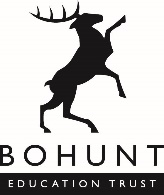 APPLICATION FORM FOR TEACHING APPOINTMENTSPlease ensure that all additional attachments are clearly marked.  Thank you.Bohunt Education Trust operates an equal opportunities policy.  Your skills and experience are the only things we look at when you apply for a job.  We ask for some personal information in section two so that we can monitor our equal opportunities policy.  This information is not given to the selection panel.If you are returning a hard copy of this form please type or complete the details in black ink/ball pen.  Please do not enclose a curriculum vitae.Post applied forPost NoWhere did you hear about this vacancy?Where did you hear about this vacancy?Preferred TitleDr Mr Mrs Ms Miss other Surname (block capitals)Surname (block capitals)Forenames (in full)Preferred to be known asPrevious surname (s) Used from - toAddressTelephone NumberMobile NumberEmail AddressNational Insurance NumberAre you eligible to work in the UK?  Yes / NoIf no, please specify your circumstances:Are you eligible to work in the UK?  Yes / NoIf no, please specify your circumstances:Are you eligible to work in the UK?  Yes / NoIf no, please specify your circumstances:The Bohunt Education Trust will require you to provide evidence of your right to work in the UK in accordance with the Immigration, Asylum and Nationality Act 2006. By signing this application, you agree to provide such evidence when requested.The Bohunt Education Trust will require you to provide evidence of your right to work in the UK in accordance with the Immigration, Asylum and Nationality Act 2006. By signing this application, you agree to provide such evidence when requested.The Bohunt Education Trust will require you to provide evidence of your right to work in the UK in accordance with the Immigration, Asylum and Nationality Act 2006. By signing this application, you agree to provide such evidence when requested.The Bohunt Education Trust will require you to provide evidence of your right to work in the UK in accordance with the Immigration, Asylum and Nationality Act 2006. By signing this application, you agree to provide such evidence when requested.The Bohunt Education Trust will require you to provide evidence of your right to work in the UK in accordance with the Immigration, Asylum and Nationality Act 2006. By signing this application, you agree to provide such evidence when requested.The Bohunt Education Trust will require you to provide evidence of your right to work in the UK in accordance with the Immigration, Asylum and Nationality Act 2006. By signing this application, you agree to provide such evidence when requested.DfE Reference NumberDfE Reference NumberPRESENT APPOINTMENT (or most recent job if you are currently unemployed)PRESENT APPOINTMENT (or most recent job if you are currently unemployed)PRESENT APPOINTMENT (or most recent job if you are currently unemployed)PRESENT APPOINTMENT (or most recent job if you are currently unemployed)Name of Employer:Address of employerJob TitleAge range taughtNumber on roll(if part time, please give details)Date AppointedReason for leavingDate available if appointed or date leftGrade/SalaryNotice period for present employerWhat other allowances and benefits do you receive? (e.g. car/pension/health scheme)Please describe the duties and responsibilities of your present job showing your position within the organisation.  You may continue on a separate sheet if necessary.  Please send a separate attachment including your name and the post applied for.Please describe the duties and responsibilities of your present job showing your position within the organisation.  You may continue on a separate sheet if necessary.  Please send a separate attachment including your name and the post applied for.Please describe the duties and responsibilities of your present job showing your position within the organisation.  You may continue on a separate sheet if necessary.  Please send a separate attachment including your name and the post applied for.Please describe the duties and responsibilities of your present job showing your position within the organisation.  You may continue on a separate sheet if necessary.  Please send a separate attachment including your name and the post applied for.PREVIOUS JOBS  Most recent employer first  Please note that all time since leaving full time education must be accounted for, e.g. training, unemployment or time taken out of paid employment due to caring responsibilities – the following page has sections for further detail if required. Please ensure you include the month and the year for employment dates and continue on separate pages if necessary.PREVIOUS JOBS  Most recent employer first  Please note that all time since leaving full time education must be accounted for, e.g. training, unemployment or time taken out of paid employment due to caring responsibilities – the following page has sections for further detail if required. Please ensure you include the month and the year for employment dates and continue on separate pages if necessary.PREVIOUS JOBS  Most recent employer first  Please note that all time since leaving full time education must be accounted for, e.g. training, unemployment or time taken out of paid employment due to caring responsibilities – the following page has sections for further detail if required. Please ensure you include the month and the year for employment dates and continue on separate pages if necessary.PREVIOUS JOBS  Most recent employer first  Please note that all time since leaving full time education must be accounted for, e.g. training, unemployment or time taken out of paid employment due to caring responsibilities – the following page has sections for further detail if required. Please ensure you include the month and the year for employment dates and continue on separate pages if necessary.PREVIOUS JOBS  Most recent employer first  Please note that all time since leaving full time education must be accounted for, e.g. training, unemployment or time taken out of paid employment due to caring responsibilities – the following page has sections for further detail if required. Please ensure you include the month and the year for employment dates and continue on separate pages if necessary.Name and address of employerDate From/ToJob title and brief overview of post and responsibilities, Reason for leavingGrade/SalaryCONFIDENTIAL REFERENCES CONFIDENTIAL REFERENCES CONFIDENTIAL REFERENCES CONFIDENTIAL REFERENCES CONFIDENTIAL REFERENCES CONFIDENTIAL REFERENCES CONFIDENTIAL REFERENCES CONFIDENTIAL REFERENCES CONFIDENTIAL REFERENCES CONFIDENTIAL REFERENCES Please give name, address, telephone number, email address and status of two referees from two different employers. One of these must be your present/most recent employer.  Relatives should not be named as referees.REFERENCES WILL NORMALLY BE TAKEN UP BEFORE INTERVIEW. PLEASE NOTE THE SCHOOL RESERVES THE RIGHT TO CONTACT ANY PREVIOUS EMPLOYER TO PROVIDE A REFERENCE AND NOT JUST THOSE NOTIFIED BY THE CANDIDATE.Please give name, address, telephone number, email address and status of two referees from two different employers. One of these must be your present/most recent employer.  Relatives should not be named as referees.REFERENCES WILL NORMALLY BE TAKEN UP BEFORE INTERVIEW. PLEASE NOTE THE SCHOOL RESERVES THE RIGHT TO CONTACT ANY PREVIOUS EMPLOYER TO PROVIDE A REFERENCE AND NOT JUST THOSE NOTIFIED BY THE CANDIDATE.Please give name, address, telephone number, email address and status of two referees from two different employers. One of these must be your present/most recent employer.  Relatives should not be named as referees.REFERENCES WILL NORMALLY BE TAKEN UP BEFORE INTERVIEW. PLEASE NOTE THE SCHOOL RESERVES THE RIGHT TO CONTACT ANY PREVIOUS EMPLOYER TO PROVIDE A REFERENCE AND NOT JUST THOSE NOTIFIED BY THE CANDIDATE.Please give name, address, telephone number, email address and status of two referees from two different employers. One of these must be your present/most recent employer.  Relatives should not be named as referees.REFERENCES WILL NORMALLY BE TAKEN UP BEFORE INTERVIEW. PLEASE NOTE THE SCHOOL RESERVES THE RIGHT TO CONTACT ANY PREVIOUS EMPLOYER TO PROVIDE A REFERENCE AND NOT JUST THOSE NOTIFIED BY THE CANDIDATE.Please give name, address, telephone number, email address and status of two referees from two different employers. One of these must be your present/most recent employer.  Relatives should not be named as referees.REFERENCES WILL NORMALLY BE TAKEN UP BEFORE INTERVIEW. PLEASE NOTE THE SCHOOL RESERVES THE RIGHT TO CONTACT ANY PREVIOUS EMPLOYER TO PROVIDE A REFERENCE AND NOT JUST THOSE NOTIFIED BY THE CANDIDATE.Please give name, address, telephone number, email address and status of two referees from two different employers. One of these must be your present/most recent employer.  Relatives should not be named as referees.REFERENCES WILL NORMALLY BE TAKEN UP BEFORE INTERVIEW. PLEASE NOTE THE SCHOOL RESERVES THE RIGHT TO CONTACT ANY PREVIOUS EMPLOYER TO PROVIDE A REFERENCE AND NOT JUST THOSE NOTIFIED BY THE CANDIDATE.Please give name, address, telephone number, email address and status of two referees from two different employers. One of these must be your present/most recent employer.  Relatives should not be named as referees.REFERENCES WILL NORMALLY BE TAKEN UP BEFORE INTERVIEW. PLEASE NOTE THE SCHOOL RESERVES THE RIGHT TO CONTACT ANY PREVIOUS EMPLOYER TO PROVIDE A REFERENCE AND NOT JUST THOSE NOTIFIED BY THE CANDIDATE.Please give name, address, telephone number, email address and status of two referees from two different employers. One of these must be your present/most recent employer.  Relatives should not be named as referees.REFERENCES WILL NORMALLY BE TAKEN UP BEFORE INTERVIEW. PLEASE NOTE THE SCHOOL RESERVES THE RIGHT TO CONTACT ANY PREVIOUS EMPLOYER TO PROVIDE A REFERENCE AND NOT JUST THOSE NOTIFIED BY THE CANDIDATE.Please give name, address, telephone number, email address and status of two referees from two different employers. One of these must be your present/most recent employer.  Relatives should not be named as referees.REFERENCES WILL NORMALLY BE TAKEN UP BEFORE INTERVIEW. PLEASE NOTE THE SCHOOL RESERVES THE RIGHT TO CONTACT ANY PREVIOUS EMPLOYER TO PROVIDE A REFERENCE AND NOT JUST THOSE NOTIFIED BY THE CANDIDATE.Please give name, address, telephone number, email address and status of two referees from two different employers. One of these must be your present/most recent employer.  Relatives should not be named as referees.REFERENCES WILL NORMALLY BE TAKEN UP BEFORE INTERVIEW. PLEASE NOTE THE SCHOOL RESERVES THE RIGHT TO CONTACT ANY PREVIOUS EMPLOYER TO PROVIDE A REFERENCE AND NOT JUST THOSE NOTIFIED BY THE CANDIDATE.Referee 1:Referee 1:Referee 1:Name, address, Telephone Number:Name, address, Telephone Number:Name, address, Telephone Number:Name, address, Telephone Number:Name, address, Telephone Number:Name, address, Telephone Number:Name, address, Telephone Number:Capacity in which known:Capacity in which known:Capacity in which known:Email address:Email address:Email address:Email address:Email address:Email address:Email address:
Permission to request reference before interview (please tick)
Permission to request reference before interview (please tick)
Permission to request reference before interview (please tick)
Yes
Yes
NoReferee 2:Referee 2:Referee 2:Name, address, Telephone Number:Name, address, Telephone Number:Name, address, Telephone Number:Name, address, Telephone Number:Name, address, Telephone Number:Name, address, Telephone Number:Name, address, Telephone Number:Capacity in which known:Capacity in which known:Capacity in which known:Email address:Email address:Email address:Email address:Email address:Email address:Email address:
Permission to request reference before interview (please tick)
Permission to request reference before interview (please tick)
Permission to request reference before interview (please tick)
Yes
YesNoTEACHER STATUSTEACHER STATUSTEACHER STATUSTEACHER STATUSTEACHER STATUSTEACHER STATUSTEACHER STATUSTEACHER STATUSTEACHER STATUSTEACHER STATUSTeacher reference numberTeacher reference numberDo you have QTS?Do you have QTS?Do you have QTS?QTS cert number QTS cert number Date of qualificationDate of qualificationDate of qualificationAre you subject to a teacher prohibition order, or an interim prohibition order, issued by the secretary of state as a result of misconduct?Are you subject to a teacher prohibition order, or an interim prohibition order, issued by the secretary of state as a result of misconduct?Are you subject to a teacher prohibition order, or an interim prohibition order, issued by the secretary of state as a result of misconduct?Are you subject to a teacher prohibition order, or an interim prohibition order, issued by the secretary of state as a result of misconduct?Are you subject to a teacher prohibition order, or an interim prohibition order, issued by the secretary of state as a result of misconduct?Are you subject to a teacher prohibition order, or an interim prohibition order, issued by the secretary of state as a result of misconduct?Are you subject to a General Teaching Council sanction or restriction? Are you subject to a General Teaching Council sanction or restriction? Are you subject to a General Teaching Council sanction or restriction? Are you subject to a General Teaching Council sanction or restriction? Are you subject to a General Teaching Council sanction or restriction? Are you subject to a General Teaching Council sanction or restriction? PERIODS OF NON-EMPLOYMENTPlease indicate nature/reasons for any periods of non-employment including relevant datesPERIODS OF NON-EMPLOYMENTPlease indicate nature/reasons for any periods of non-employment including relevant datesPERIODS OF NON-EMPLOYMENTPlease indicate nature/reasons for any periods of non-employment including relevant datesPERIODS OF NON-EMPLOYMENTPlease indicate nature/reasons for any periods of non-employment including relevant datesPERIODS OF NON-EMPLOYMENTPlease indicate nature/reasons for any periods of non-employment including relevant datesPERIODS OF NON-EMPLOYMENTPlease indicate nature/reasons for any periods of non-employment including relevant datesPERIODS OF NON-EMPLOYMENTPlease indicate nature/reasons for any periods of non-employment including relevant datesPERIODS OF NON-EMPLOYMENTPlease indicate nature/reasons for any periods of non-employment including relevant datesPERIODS OF NON-EMPLOYMENTPlease indicate nature/reasons for any periods of non-employment including relevant datesPERIODS OF NON-EMPLOYMENTPlease indicate nature/reasons for any periods of non-employment including relevant datesFromToToToReasonReasonReasonReasonReasonReasonEDUCATION / QUALIFICATIONS/TRAININGEDUCATION / QUALIFICATIONS/TRAININGEDUCATION / QUALIFICATIONS/TRAININGEDUCATION / QUALIFICATIONS/TRAININGPlease list your educational history, NVQ’s, GCSE’s, A-levels, overseas qualifications should be included in this section.Please list your educational history, NVQ’s, GCSE’s, A-levels, overseas qualifications should be included in this section.Please list your educational history, NVQ’s, GCSE’s, A-levels, overseas qualifications should be included in this section.Please list your educational history, NVQ’s, GCSE’s, A-levels, overseas qualifications should be included in this section.Establishment (Secondary, Further)FromToQualifications obtained, detailing 
subjects, grades and datesPROFESSIONAL EXAMSDATE OBTAINEDDATE OBTAINEDAWARDING BODY/ADDRESSPlease give details of any membership of a professional or similar organisationPlease give details of any membership of a professional or similar organisationPlease give details of any membership of a professional or similar organisationPlease give details of any membership of a professional or similar organisationPlease list any specialist training courses you have attended which are relevant to this job (including relevant in-house training courses – use a separate sheet if necessary).  Please state course title/organising body/length of course/dates taken from/to/grade, level or stage.Please list any specialist training courses you have attended which are relevant to this job (including relevant in-house training courses – use a separate sheet if necessary).  Please state course title/organising body/length of course/dates taken from/to/grade, level or stage.Please list any specialist training courses you have attended which are relevant to this job (including relevant in-house training courses – use a separate sheet if necessary).  Please state course title/organising body/length of course/dates taken from/to/grade, level or stage.Please list any specialist training courses you have attended which are relevant to this job (including relevant in-house training courses – use a separate sheet if necessary).  Please state course title/organising body/length of course/dates taken from/to/grade, level or stage.Do you hold a current driving licence?  	Yes/No (please delete)Which class of licence(s) do you hold?		………………………………………………………..Do you hold a current driving licence?  	Yes/No (please delete)Which class of licence(s) do you hold?		………………………………………………………..Do you hold a current driving licence?  	Yes/No (please delete)Which class of licence(s) do you hold?		………………………………………………………..Do you hold a current driving licence?  	Yes/No (please delete)Which class of licence(s) do you hold?		………………………………………………………..ADDITIONAL INFORMATIONPlease provide any additional information relevant to this application.  You may wish to discuss additional skills, details of personal development and relevant special interests.DISCLOSURE RELATIONSHIPDISCLOSURE RELATIONSHIPDISCLOSURE RELATIONSHIPDISCLOSURE RELATIONSHIPPlease delete as applicablePlease delete as applicablePlease delete as applicablePlease delete as applicableI certify that to the best of my knowledge and belief I am not related to or in a relationship with any employee, governor or Trustee of the Bohunt Education Trust.I certify that to the best of my knowledge and belief I am not related to or in a relationship with any employee, governor or Trustee of the Bohunt Education Trust.I certify that to the best of my knowledge and belief I am not related to or in a relationship with any employee, governor or Trustee of the Bohunt Education Trust.I certify that to the best of my knowledge and belief I am not related to or in a relationship with any employee, governor or Trustee of the Bohunt Education Trust.I declare that I am related to or in a relationship with the following employee, governor or Trustee of the Bohunt Education Trust.I declare that I am related to or in a relationship with the following employee, governor or Trustee of the Bohunt Education Trust.I declare that I am related to or in a relationship with the following employee, governor or Trustee of the Bohunt Education Trust.I declare that I am related to or in a relationship with the following employee, governor or Trustee of the Bohunt Education Trust.NamePositionRelationshipDATA PROTECTION NOTICEDATA PROTECTION NOTICEDATA PROTECTION NOTICEDATA PROTECTION NOTICEThroughout this form we ask for some personal data about you. We’ll only use this data in line with data protection legislation and process your data for one or more of the following reasons permitted in law:You have given us your consent We must process it to comply with our legal obligationsWe need to process it for our legitimate interestsYou’ll find more information on our legitimate interests and how we use your personal data in our privacy notice for job applicants on our website.   https://www.bohunttrust.co.uk/wp-content/uploads/2017/10/Privacy-Notice-for-Job-Applicants-July-2018.pdfSigned		Dated	Throughout this form we ask for some personal data about you. We’ll only use this data in line with data protection legislation and process your data for one or more of the following reasons permitted in law:You have given us your consent We must process it to comply with our legal obligationsWe need to process it for our legitimate interestsYou’ll find more information on our legitimate interests and how we use your personal data in our privacy notice for job applicants on our website.   https://www.bohunttrust.co.uk/wp-content/uploads/2017/10/Privacy-Notice-for-Job-Applicants-July-2018.pdfSigned		Dated	Throughout this form we ask for some personal data about you. We’ll only use this data in line with data protection legislation and process your data for one or more of the following reasons permitted in law:You have given us your consent We must process it to comply with our legal obligationsWe need to process it for our legitimate interestsYou’ll find more information on our legitimate interests and how we use your personal data in our privacy notice for job applicants on our website.   https://www.bohunttrust.co.uk/wp-content/uploads/2017/10/Privacy-Notice-for-Job-Applicants-July-2018.pdfSigned		Dated	Throughout this form we ask for some personal data about you. We’ll only use this data in line with data protection legislation and process your data for one or more of the following reasons permitted in law:You have given us your consent We must process it to comply with our legal obligationsWe need to process it for our legitimate interestsYou’ll find more information on our legitimate interests and how we use your personal data in our privacy notice for job applicants on our website.   https://www.bohunttrust.co.uk/wp-content/uploads/2017/10/Privacy-Notice-for-Job-Applicants-July-2018.pdfSigned		Dated	RIGHT TO WORK IN THE UKRIGHT TO WORK IN THE UKRIGHT TO WORK IN THE UKRIGHT TO WORK IN THE UKThe Bohunt Education Trust will require you to provide evidence of your right to work in the UK in accordance with the Immigration, Asylum and Nationality Act 2006. By signing this application, you agree to provide such evidence when requested.The Bohunt Education Trust will require you to provide evidence of your right to work in the UK in accordance with the Immigration, Asylum and Nationality Act 2006. By signing this application, you agree to provide such evidence when requested.The Bohunt Education Trust will require you to provide evidence of your right to work in the UK in accordance with the Immigration, Asylum and Nationality Act 2006. By signing this application, you agree to provide such evidence when requested.The Bohunt Education Trust will require you to provide evidence of your right to work in the UK in accordance with the Immigration, Asylum and Nationality Act 2006. By signing this application, you agree to provide such evidence when requested.DISCLOSURE AND BARRING AND CHILDCARE DISQUALIFICATIONDISCLOSURE AND BARRING AND CHILDCARE DISQUALIFICATIONDISCLOSURE AND BARRING AND CHILDCARE DISQUALIFICATIONDISCLOSURE AND BARRING AND CHILDCARE DISQUALIFICATIONBohunt Education Trust is legally obligated to process a Disclosure and Barring Service (DBS) check before making appointments to relevant posts. The DBS check will reveal both spent and unspent convictions, cautions, and bind-overs as well as pending prosecutions, which aren’t “protected” under the Rehabilitation of Offenders Act 1974 (Exceptions) Order 1975. Any data processed as part of the DBS check will be processed in accordance with data protection regulations and the Bohunt Education Trust’s privacy notice.Do you have a DBS certificate?: 	☐Yes	☐No		Date of check: If you’ve lived or worked outside of the UK in the last 5 years, the Bohunt Education Trust may require additional information in order to comply with ‘safer recruitment’ requirements. If you answer ‘yes’ to the question below, we may contact you for additional information in due course.Have you lived or worked outside of the UK in the last 5 years?:    ☐Yes	☐No	Bohunt Education Trust is committed to safeguarding and promoting the welfare of children and young people and expects all staff and volunteers to share this commitment.  Bohunt Education Trust is legally obligated to process a Disclosure and Barring Service (DBS) check before making appointments to relevant posts. The DBS check will reveal both spent and unspent convictions, cautions, and bind-overs as well as pending prosecutions, which aren’t “protected” under the Rehabilitation of Offenders Act 1974 (Exceptions) Order 1975. Any data processed as part of the DBS check will be processed in accordance with data protection regulations and the Bohunt Education Trust’s privacy notice.Do you have a DBS certificate?: 	☐Yes	☐No		Date of check: If you’ve lived or worked outside of the UK in the last 5 years, the Bohunt Education Trust may require additional information in order to comply with ‘safer recruitment’ requirements. If you answer ‘yes’ to the question below, we may contact you for additional information in due course.Have you lived or worked outside of the UK in the last 5 years?:    ☐Yes	☐No	Bohunt Education Trust is committed to safeguarding and promoting the welfare of children and young people and expects all staff and volunteers to share this commitment.  Bohunt Education Trust is legally obligated to process a Disclosure and Barring Service (DBS) check before making appointments to relevant posts. The DBS check will reveal both spent and unspent convictions, cautions, and bind-overs as well as pending prosecutions, which aren’t “protected” under the Rehabilitation of Offenders Act 1974 (Exceptions) Order 1975. Any data processed as part of the DBS check will be processed in accordance with data protection regulations and the Bohunt Education Trust’s privacy notice.Do you have a DBS certificate?: 	☐Yes	☐No		Date of check: If you’ve lived or worked outside of the UK in the last 5 years, the Bohunt Education Trust may require additional information in order to comply with ‘safer recruitment’ requirements. If you answer ‘yes’ to the question below, we may contact you for additional information in due course.Have you lived or worked outside of the UK in the last 5 years?:    ☐Yes	☐No	Bohunt Education Trust is committed to safeguarding and promoting the welfare of children and young people and expects all staff and volunteers to share this commitment.  Bohunt Education Trust is legally obligated to process a Disclosure and Barring Service (DBS) check before making appointments to relevant posts. The DBS check will reveal both spent and unspent convictions, cautions, and bind-overs as well as pending prosecutions, which aren’t “protected” under the Rehabilitation of Offenders Act 1974 (Exceptions) Order 1975. Any data processed as part of the DBS check will be processed in accordance with data protection regulations and the Bohunt Education Trust’s privacy notice.Do you have a DBS certificate?: 	☐Yes	☐No		Date of check: If you’ve lived or worked outside of the UK in the last 5 years, the Bohunt Education Trust may require additional information in order to comply with ‘safer recruitment’ requirements. If you answer ‘yes’ to the question below, we may contact you for additional information in due course.Have you lived or worked outside of the UK in the last 5 years?:    ☐Yes	☐No	Bohunt Education Trust is committed to safeguarding and promoting the welfare of children and young people and expects all staff and volunteers to share this commitment.  DECLARATIONDECLARATIONDECLARATIONDECLARATIONI declare that the information given in making this application is, to the best of my knowledge, correct.  I understand that if I give any false information or leave out important information will make my application unacceptable and, if I am appointed, may lead to my dismissal.Signature ………………………………………………………………..	Date ………………………………………..I declare that the information given in making this application is, to the best of my knowledge, correct.  I understand that if I give any false information or leave out important information will make my application unacceptable and, if I am appointed, may lead to my dismissal.Signature ………………………………………………………………..	Date ………………………………………..I declare that the information given in making this application is, to the best of my knowledge, correct.  I understand that if I give any false information or leave out important information will make my application unacceptable and, if I am appointed, may lead to my dismissal.Signature ………………………………………………………………..	Date ………………………………………..I declare that the information given in making this application is, to the best of my knowledge, correct.  I understand that if I give any false information or leave out important information will make my application unacceptable and, if I am appointed, may lead to my dismissal.Signature ………………………………………………………………..	Date ………………………………………..